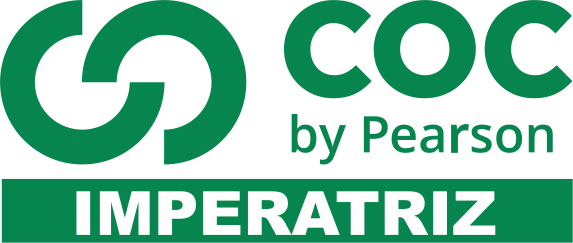 INSTRUÇÕES1-O profissional teatral responsável por criar ambientes para espaços temporários, como o espaço onde as artes cênicas irão se realizar se chama:a)Figurinistab)Luminotécnicoc)Sonoplastad)Cenógrafo2-Movimento literário e artístico, que surgiu na França no século XIX, muito difundido na poesia e em outras expressões, como as artes cênicas e plásticas:a)Cubismob)Expressionismoc)Surrealismod)SimbolismoDesde que período os figurinos são usados nas peças teatrais?Complete a seguinte frase adequadamente:O primeiro passo do trabalho do ________________ de uma obra é trabalhar em colaboração com o __________________ , que indicará suas escolhas para a forma de representar visualmente uma obra.Para responder as questões 5, 6, 5, 7e 8, observe as seguintes imagens e descreva cada personagem e suas características de personalidade, com base em suas roupas e gestos: 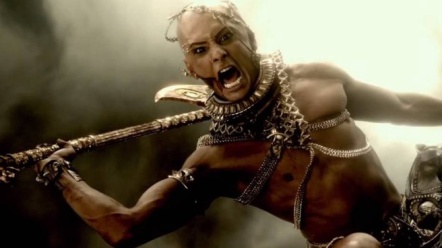 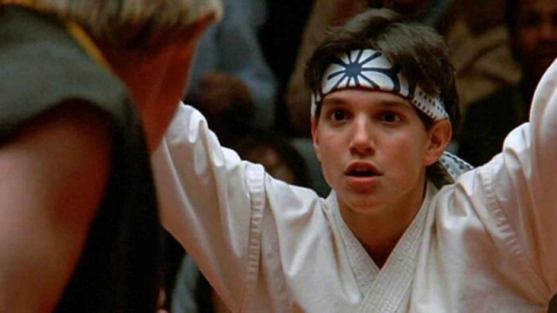 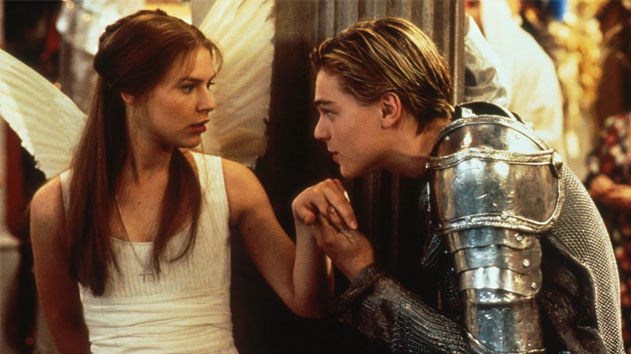 8-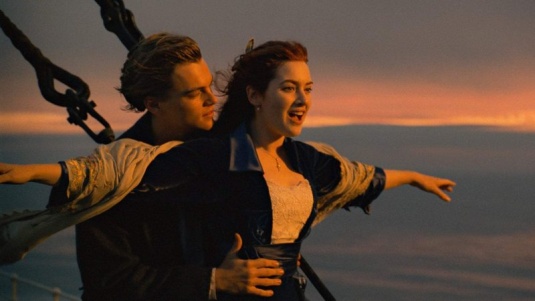 O Renascimento foi um período artístico que retomou os padrões clássicos da arte. Quando falamos em arte clássica, falamos de quais características:Abstração da formaDeformação da imagemFormas perfeitasFormas arredondadasNeo, significa novo. Logo o Neoclassicismo, é uma nova versão dos valores clássicos. Dos artistas abaixo, qual deles pertence ao Neoclassicismo?Leonardo da VinciDavidPablo PicassoDavi da RailuxA pintura de Napoleão cruzando os Alpes, do artista francês Jackes Louise David, produzida em 1801 contempla as características de um estilo que:Utiliza técnica e estilos inovadoresReflete a percepção da população sobre a realidadeCaricaturiza episódios marcantes da história europeiaIdealiza eventos históricos pela ótica de grupos dominantesO historiados da arte Giulio Carlo Argan afirma que o Neoclassicismo e o Romantismo são duas faces da mesma moeda, porque:São movimentos completamente independentes entre si sem nenhuma relaçãoSão movimentos que aconteceram simultaneamente e por isso são iguaisSão dois nomes diferentes para o mesmo movimentoAmbos estão relacionados a uma idealização da realidadeFrida Kahlo (1907-1954) foi uma pintora mexicana muito importante para a arte de seu país. O fator principal nas obras dessa artista está em abordar que temas em suas pinturas? Autorretratos ou questões sociais e políticas?A ausência e a presença das mulheres nas artes, são eventos dignos de muita reflexões. De acordo com a trajetória da história da arte e do espaço das mulheres neste mercado, a que situações podemos atribuiro  baixo número de mulheres artistas?Escreva o nome de uma das obras de uma artista que estudamos no livro, que mais tenha chamado sua atenção e fale sobre seu significado.Observe a seguinte imagem: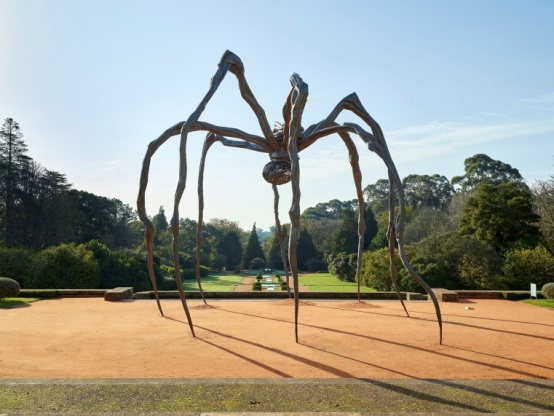 Esta escultura se chama “MAMAN” e significa mamãe em francês. Foi feita pela artista Louise Bourgeois. Ela traz uma conexãosobre a figurada da aranha e a mulher. Sabendo disso, que reflexão é possível fazer sobre a obra?Ainda hoje, em pleno século XXI, muitas artistas tem seus trabalhos negligenciados pela história e por quem a difunde, pois ainda negam espaço a elas em exposições e publicações. Foi pensando nisso que as artistas Evamarie eDitte, criaram em 2014 a instalação “Aboutthe BlankPages”  (Sobre as Páginas em Branco). Que questionamento traz esta obra?Dentre as artistas brasileiras de diversos seguimentos como, cinema, música, teatro, dança... e que você tem admiração por seu trabalho, escreva seu nome e um pouco sobre sua carreira:19-A obra “Marat (Sebastião)” foi produzida pelo artista plástico Vik Muniz, em parceria com os catadores de lixo do aterro sanitário Jardim Gramacho. O trabalho desenvolvido com os catadores, pelo artista Vik Muniz, resultou no documentário:a)   Alma perdidas.b)   Reciclando vidas.c)   Lixo Extraordinário.d)Do lixo para a fama20-O documentário “Lixo Extraordinário”, que teve a codireção da inglesa Lucy Walker, com os brasileiros João Jardim e Karen Harley, mostra o trabalho de um artista brasileiro, internacionalmente conhecido pelas suas obras, no maior lixão da América Latina, em Gramacho, no Rio de Janeiro. Apesar desse documentário não ter sido o vencedor em sua categoria, na 83ª edição do Oscar, perdendo para “Trabalho interno”, do diretor Charles Ferguson, o mundo pode conhecer mais sobre como essa triste realidade brasileira é transformada em arte. Qual o nome do artista em questão?   A) Os Gêmeos: Otavio e Gustavo PandolfoB) Romero BrittoC) Vik MunizD) Tião SantosA estética Art Nouveau foi associada à dançarina LoïeFullerporque:A artista teve base em pinturas dos artistas desse movimento para desenvolver suas coreografias.Suas formas ondulantes, exuberantes e coloridas tinham muita conexão com a dança da artista.Assim como uma revolucionava o mundo das artes, a outra fazia no mundo da dança.As ideias para as artes de ambas nasceram do mesmo grupo de artistas parisienses.22-Quando falamos em dança moderna, estamos falando:Da dança do século XIXD a dança que abrange principalmente a primeira metade do séc. XXDa dança do séc. XX e XXIDa dança atualPreencha o cabeçalho de forma legível e completa.A interpretação das questões faz parte da avaliação.Certifique-se de que, em cada questão, todo o desenvolvimento e as operações estejam explícitos, o não cumprimento do item anulará a questão.Utilize somente caneta de tinta azul ou preta. Prova feita a lápis não será corrigida e não terá direito à revisão.Serão anuladas as avaliações em que forem constatados: termos pejorativos ou desenhos inadequados.Procure cuidar da boa apresentação de sua prova (organização, clareza, letra legível).As respostas com rasuras e/ou líquido corretor não serão revisadas e nem aceitas.Não é permitido ter celulares e/ou objetos eletrônicos junto ao corpo, sobre a carteira ou com fácil acesso ao aluno durante a realização da avaliação, sob pena de sua anulação.Em caso de “cola” a prova será anulada e zerada imediatamente pelo professor ou fiscal de sala.